Конспект занятия по лепке «Домашние животные. Кот»Цель: передавать образ животных в разных позах.Задачи:Образовательные:учить детей пластическому изображения (котят)в различных позах, закрепить приёмы лепки, работая со стекой.Развивающие:развивать мелкую моторику рук, память, воображение,наблюдательность.Воспитывающие:воспитывать любовь и бережное отношение к животным.Оборудование: пластилин, стеки, салфетки влажные, доска для лепки.Ход занятия- Послушай внимательно загадку и попробуй её разгадать:Этот зверь живёт лишь дома.С этим зверьем вы знакомы.У него усы, как спицы.Он мурлыча песни поёт.Только мышь его боитсяУгадайте? Это…(кошка)– Угадали! Это кошка.Давай посмотрим на картинку кошки. Назови части тела кошки. Какой они формы? Что он делает? Как расположены его передние лапы? Как расположен хвост? 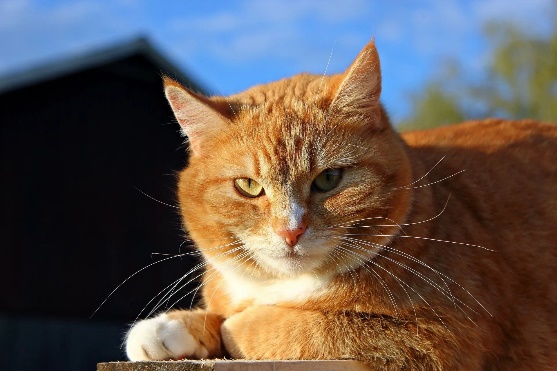 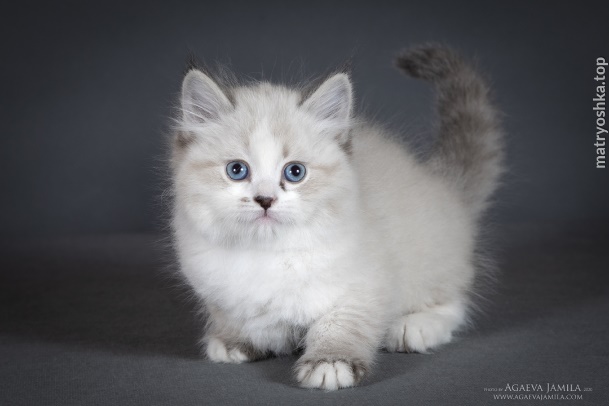 – Сегодня мы будем лепить котят, давай вспомним, как можно лепить кошку из целого куска пластилина. На сколько частей мы должны разделить кусок пластилина? (Дети: делим кусок пополам, одну часть делим ещё пополам - это будет голова и хвост).                             ФизминуткаКошка Вы со мной знакомы близко.(Идут по кругу на носочках, крадучись,держа согнутые руки перед грудью.)Я приветливая киска.Останавливаются, встают лицом в круг,Кверху — кисточки на ушках,Когти спрятаны в подушках.(делают «ушки» из ладошек, затем — «когти» из пальчиков.)В темноте я зорко вижу,По напрасно не обижу.(Вновь идут по кругу крадучись.)Но дразнить меня опасно —Я царапаюсь ужасно. (Опять останавливаются, встают лицом в круг и показывают «когти»)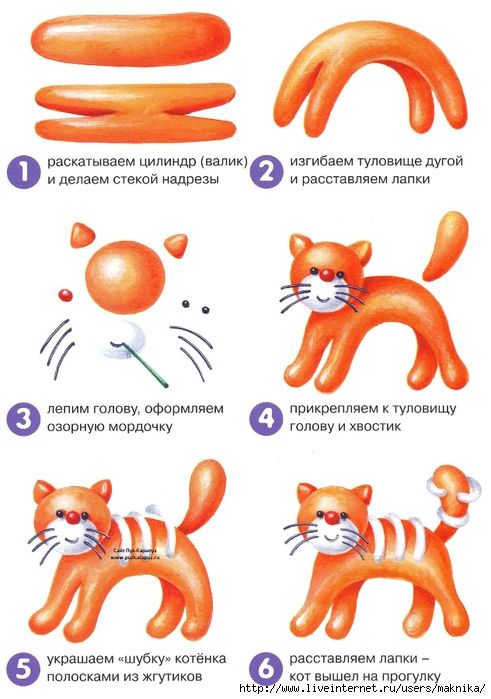 Для того, чтобы сделать такого котика, посмотрите видеоролик.https://www.youtube.com/watch?v=5fEe1EDm99M&feature=emb_logo